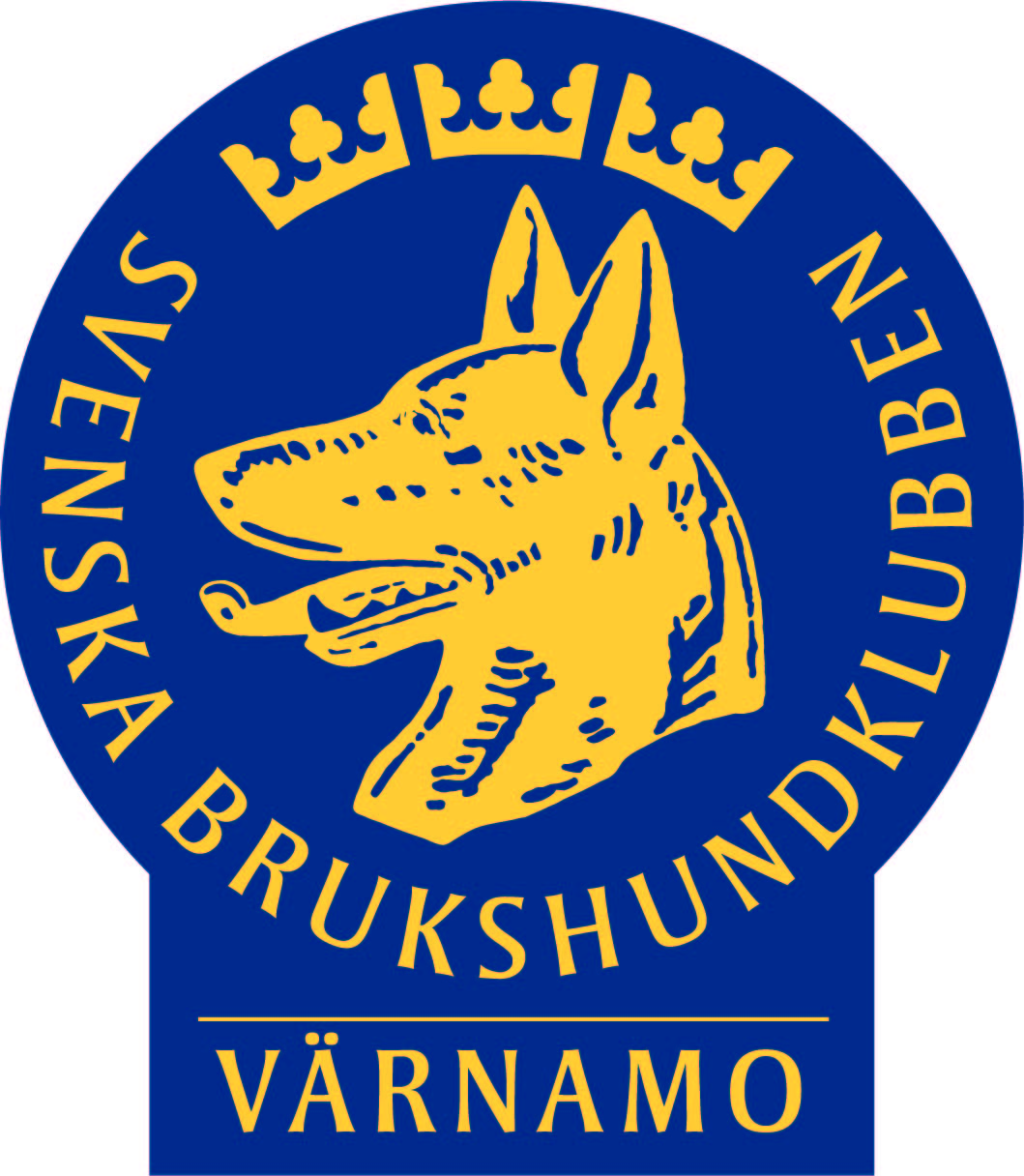 Årets förening 2018                                                                 
Välkommen att tävla  den xxxxxx 2019.Deltagarlista se SBK tävlingAnmälan och samling i klubbstugan, starttider.  Klass 3 anmälan senast 7.30, start 8.00.  Klass 2 anmälan senast 11.00, start ca 11.30  Klass 1 anmälan senast 14.30, start ca 15.00  Startklass anmälan senast 14.30, start ca 15.00Lottning kommer vara gjord utom i klass 3.Info om positioner, mm och startlistor kommer finnas i klubbstugan.I hallen behövs inneskor eller bara strumpor.Kolla PM igen innan tävlingen, ändringar kan ske.Klass 1 och startklass går samtidigt med täckt staket mellan planerna.Domare är: xxxxxxxxTävlingsledare: XXXXXXXXXXXXXXXXXXKontaktperson innan tävlingen och på tävlingsdagen, xxxxxxxxxxxxxxxxx. Medtag registreringsbevis/licens, vaccinationsintyg och medlemsbevis.Löptikar tävlar en annan gång.
Servering kommer att finnas i klubbstugan.LYCKA TILL!Vägbeskrivning till klubbstugan: Vid E4 Värnamo S, Tag väg nr 27 mot Varberg. Från väg nummer 27, tag av vid Värnamo V, tag till höger mot Sörsjö, passera ridhusen.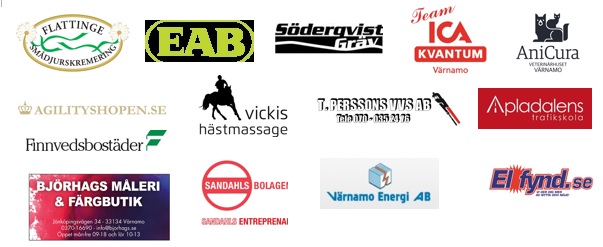 